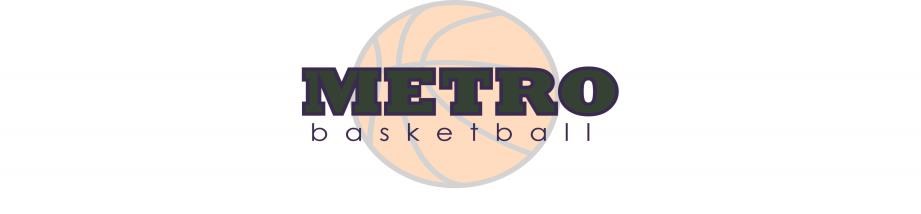 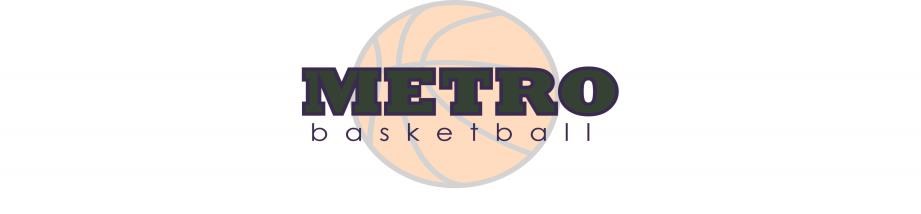 Metro Girls Basketball League 2019-20League Schedule7th Grade – North High SchoolBelow you will find the league schedule for 7th Grade, which will be based at North High this winter.  All teams will play in pool play for the first five weeks.  At the conclusion of the five weeks the top 8 teams will be seeded to play in a tournament format the last three weeks of league play (Jan. 5th, Jan. 12th, and Jan. 19th) crowning a 7th Grade Metro League Champion on January 19th.  The other 4 teams will play a round robin schedule against each other the final three weeks so that every team is guaranteed games each week.Please find your number in the pool description below and match it to the number in the schedule to find your opponent for each given week. All games in the first five weeks are pool play and will be used to determine seeding for the tournament.If there are any questions concerning your games please contact Chris Koch – North High AD at 712-239-7000 (W) or by email at kochc@live.siouxcityschools.comAdmission is $2 for adults, $1 for school-age children and $7 per familyAfter December 15th teams will be seeded into an 8 team tournament to be played the final three weeks of league play.  Seeding will be determined by the following:Head to Head Record – (in case of a tie within pool play)  Point differential within pool play – For example: if team A won games by 6, 5, 7, 13, and lost one game by 5, their point total for the tie-breaker would be 26 (+6, +5, +7, +13 and -5 = 26).  The highest point differential would win the tie if one exists.  A maximum point total in a win or a loss of 15 will be used to discourage running up the score on an opponentIf a tie still exists – least points allowed in pool play In case of a three way tie – the same criteria will be used between the three teams in question not all pool play7th Grade Division7th Grade Division7th Grade Division7th Grade Division7th Grade Division7th Grade Division7th Grade Division7th Grade Division7th Grade Division7th Grade Division7th Grade Division7th Grade Division7th Grade Division7th Grade Division12 Teams - 2 pools of 6 each12 Teams - 2 pools of 6 each12 Teams - 2 pools of 6 each12 Teams - 2 pools of 6 each12 Teams - 2 pools of 6 each12 Teams - 2 pools of 6 each12 Teams - 2 pools of 6 each12 Teams - 2 pools of 6 each12 Teams - 2 pools of 6 each12 Teams - 2 pools of 6 each12 Teams - 2 pools of 6 each12 Teams - 2 pools of 6 each12 Teams - 2 pools of 6 each12 Teams - 2 pools of 6 eachPool APool APool B7A1- Black Raiders – Alter7A1- Black Raiders – Alter7A1- Black Raiders – Alter7B1 – Heelan7B1 – Heelan7B1 – Heelan7B1 – Heelan7A2 – West7A2 – West7B2 – Future Stars - Blue7B2 – Future Stars - Blue7B2 – Future Stars - Blue7B2 – Future Stars - Blue7A3 – Woodbury Central7A3 – Woodbury Central7A3 – Woodbury Central7B3 – Black Raiders - Stibbs7B3 – Black Raiders - Stibbs7B3 – Black Raiders - Stibbs7B3 – Black Raiders - Stibbs7A4 – L-B Eagles7A4 – L-B Eagles7A4 – L-B Eagles7B4 – M’Side Shooting Stars7B4 – M’Side Shooting Stars7B4 – M’Side Shooting Stars7B4 – M’Side Shooting Stars7A5 – Future Stars - Red7A5 – Future Stars - Red7A5 – Future Stars - Red7B5 – Winnebago Dream Team7B5 – Winnebago Dream Team7B5 – Winnebago Dream Team7B5 – Winnebago Dream Team7A6 – Lady Warriors7A6 – Lady Warriors7A6 – Lady Warriors7B6 – SSC Cardinals7B6 – SSC Cardinals7B6 – SSC Cardinals7B6 – SSC CardinalsNovember 17thCOURT 1 - NCOURT 1 - NCOURT 1 - NCOURT 2 - CCOURT 2 - CCOURT 2 - CCOURT 3 - SCOURT 3 - SCOURT 3 - SCOURT 3 - S3:007A1 vs. 7A27A1 vs. 7A27A1 vs. 7A27A3 vs. 7A47A3 vs. 7A47A3 vs. 7A47A5 vs. 7A67A5 vs. 7A67A5 vs. 7A67A5 vs. 7A64:007B1 vs. 7B27B1 vs. 7B27B1 vs. 7B27B3 vs. 7B47B3 vs. 7B47B3 vs. 7B47B5 vs. 7B67B5 vs. 7B67B5 vs. 7B67B5 vs. 7B6November 24thCOURT 1 - NCOURT 1 - NCOURT 1 - NCOURT 2 - CCOURT 2 - CCOURT 2 - CCOURT 3 - SCOURT 3 - SCOURT 3 - SCOURT 3 - S3:007A2 vs. 7A37A2 vs. 7A37A2 vs. 7A37A4 vs. 7A57A4 vs. 7A57A4 vs. 7A57A1 vs. A67A1 vs. A67A1 vs. A67A1 vs. A64:007B2 vs. 7B37B2 vs. 7B37B2 vs. 7B37B4 vs. 7B57B4 vs. 7B57B4 vs. 7B57B1 vs. 7B67B1 vs. 7B67B1 vs. 7B67B1 vs. 7B6December 1st COURT 1 - NCOURT 1 - NCOURT 1 - NCOURT 2 - CCOURT 2 - CCOURT 2 - CCOURT 3 - SCOURT 3 - SCOURT 3 - SCOURT 3 - S3:007A1 vs. 7A37A1 vs. 7A37A1 vs. 7A37A2 vs. 7A57A2 vs. 7A57A2 vs. 7A57A4 vs. 7A67A4 vs. 7A67A4 vs. 7A67A4 vs. 7A64:007B1 vs. 7B37B1 vs. 7B37B1 vs. 7B37B2 vs. 7B57B2 vs. 7B57B2 vs. 7B57B4 vs. 7B67B4 vs. 7B67B4 vs. 7B67B4 vs. 7B6December 8th COURT 1 - NCOURT 1 - NCOURT 1 - NCOURT 2 - CCOURT 2 - CCOURT 2 - CCOURT 3 - SCOURT 3 - SCOURT 3 - SCOURT 3 - S3:007A1 vs. 7A57A1 vs. 7A57A1 vs. 7A57A2 vs. 7A47A2 vs. 7A47A2 vs. 7A47A3 vs. 7A67A3 vs. 7A67A3 vs. 7A67A3 vs. 7A64:007B1 vs. 7B57B1 vs. 7B57B1 vs. 7B57B2 vs. 7B47B2 vs. 7B47B2 vs. 7B47B3 vs. 7B67B3 vs. 7B67B3 vs. 7B67B3 vs. 7B6December 15th COURT 1 - NCOURT 1 - NCOURT 1 - NCOURT 2 - CCOURT 2 - CCOURT 2 - CCOURT 3 - SCOURT 3 - SCOURT 3 - SCOURT 3 - S3:007A1 vs. 7A47A1 vs. 7A47A1 vs. 7A47A2 vs. 7A67A2 vs. 7A67A2 vs. 7A67A3 vs. 7A57A3 vs. 7A57A3 vs. 7A57A3 vs. 7A54:007B1 vs. 7B47B1 vs. 7B47B1 vs. 7B47B2 vs. 7B67B2 vs. 7B67B2 vs. 7B67B3 vs. 7B57B3 vs. 7B57B3 vs. 7B57B3 vs. 7B5January 5th, 12th, 19th - Tournament with 8 Seeded teams based on pool playJanuary 5th, 12th, 19th - Tournament with 8 Seeded teams based on pool playJanuary 5th, 12th, 19th - Tournament with 8 Seeded teams based on pool playJanuary 5th, 12th, 19th - Tournament with 8 Seeded teams based on pool playJanuary 5th, 12th, 19th - Tournament with 8 Seeded teams based on pool playJanuary 5th, 12th, 19th - Tournament with 8 Seeded teams based on pool playJanuary 5th, 12th, 19th - Tournament with 8 Seeded teams based on pool playJanuary 5th, 12th, 19th - Tournament with 8 Seeded teams based on pool playJanuary 5th, 12th, 19th - Tournament with 8 Seeded teams based on pool playJanuary 5th, 12th, 19th - Tournament with 8 Seeded teams based on pool playJanuary 5th, 12th, 19th - Tournament with 8 Seeded teams based on pool playJanuary 5th, 12th, 19th - Tournament with 8 Seeded teams based on pool playJanuary 5th, 12th, 19th - Tournament with 8 Seeded teams based on pool playJanuary 5th, 12th, 19th - Tournament with 8 Seeded teams based on pool playJanuary 5th, 12th, 19th - Tournament with 8 Seeded teams based on pool play     - All Teams will have games each of the three weeks     - All Teams will have games each of the three weeks     - All Teams will have games each of the three weeks     - All Teams will have games each of the three weeks     - All Teams will have games each of the three weeks     - All Teams will have games each of the three weeks     - All Teams will have games each of the three weeks     - All Teams will have games each of the three weeks     - All Teams will have games each of the three weeks     - All Teams will have games each of the three weeks